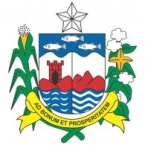 ESTADO DE ALAGOASUNIVERSIDADE ESTADUAL DE CIÊNCIAS DA SAÚDE DE ALAGOAS – UNCISALPRÓ-REITORIA DE PESQUISA E PÓS-GRADUAÇÃO – PROPEP SUPERVISÃO DE STRICTO SENSUCOORDENAÇÃO DO MESTRADO PROFISSIONAL EM ENSINO NA SAÚDE E TECNOLOGIACampus Governador Lamenha Filho - Rua Jorge de Lima, 113 - Trapiche da Barra - Maceió/AL. CEP 57.010-300 Fone: (82) 3315-6727 - CNPJ 12.517.793/0001-08EDITAL nº 01/2020Credenciamento de Docentes para o Programa de Mestrado Profissional em Ensino na Saúde e Tecnologia - MESTA Coordenação do Programa de Mestrado Profissional em Ensino na Saúde e Tecnologia (MEST), no uso das suas atribuições, torna público o período, os critérios e os procedimentos para solicitação de credenciamento de novos docentes para atuação no MEST - UNCISAL, para o quadriênio 2020/2023. Poderão se inscrever docentes que atendam ao que está dispostona Resoluçãonº1 de 07 de fevereiro de 2020 que foi aprovada pelo colegiado do MEST.O candidato a docente do programa deverá ser professor efetivo da UNCISAL ou de outra Instituição de Ensino Superior (desde que tenha liberação da carga horária para o MEST), portador de título de doutor, com produção técnica e científica regular.  O credenciamento do docente tem validade de 4 (quatro) anos, podendo ser renovado, a critério do Colegiado do Programa, por períodos de igual duração.1 – O prazo para apresentação de proposta de credenciamento será de 11/03/2020 a 13/03/2020.2 - O número máximo de vagas contempladas neste edital será: cinco docentes permanentes e dois docentes colaboradores, distribuídos de acordo com as vagas disponíveis em cada linha de pesquisa do MEST, a saber:Formação Didático-Pedagógica em Ensino na Saúde – 2 vagas para docente permanente e 1 vaga para docente colaborador;Tecnologias Aplicadas ao Ensino na Saúde – 3 vagas para docente permanente e 1 vaga para docente colaborador;3 - Documentos a serem encaminhados: Formulário de inscrição (Anexo A) preenchido; Cópia do currículo Lattes atualizado, abrangendo a produção bibliográfica compatível com a área de Ensino e com a linha de pesquisa, referente ao período de 2016 até a data de entrega da documentação. Devem ser incluídas cópias que identifiquem o veículo da produção bibliográfica (capa, primeira página e ficha catalográfica dos artigos publicados em periódicos, dos livros ou capítulos de livros);Proposta de trabalho dentro das linhas de pesquisa e dos projetos em andamento;Proposta de disciplina(s) contendo título, ementa, conteúdo programático, referência bibliográfica; 4 - A avaliação dos candidatos inscritos será realizadapela Comissão de Avaliação de Credenciamento, Recredenciamento e Descredenciamento de Docentes do Programa, cuja composição está discriminada na Resolução Interna em vigor.5- O candidato a docente poderá compor os quadros do mestrado na modalidade de professor colaborador ou permanente. Para tanto, o professor interessado deverá preencher os seguintes requisitos, do último quadriênio (de acordo com o documento de área de ensino da CAPES): acumular ao menos 120 pontos para professor colaboradore 200 pontos para professor permanente.  Para cada linha de pesquisa, serão selecionados os candidatos  que atenderem aos pré-requisitos e que obtiverem maior pontuação, atendendo a quantidade de vagas estabelecidas previamente no item 2 deste edital.6 - O resultado final será encaminhado ao Colegiado do MEST para homologação e posterior encaminhamento à Pró Reitoria de Pesquisa e Pós-graduação (PROPEP).  7 - Os casos omissos serão discutidos e avaliados pela comissão de credenciamento.  8- Os recursos poderão ser encaminhados à coordenação do MEST até 48 horas após a divulgação dos resultados.  9 - Observações e critérios gerais:Os docentes credenciados terão as seguintes atribuições: docência (ministrar no mínimo uma disciplina), orientação (levar à defesa pelo menos um orientando/ano em média), pesquisa (participar de pelo menos um projeto de pesquisa), participação em bancas, participação de reuniões e comissões e produção bibliográfica (segundo os critérios da área).  10 - Compete a cada solicitante o preenchimento do formulário de inscrição com Produção Qualificada.  No caso dos periódicos deve-se adotar o qualis em vigência quando da avaliação pela comissão.No caso dos livros, considerar os critérios para a classificação no Documento da Área, disponível no site da Capes.  No caso de produtos educacionais, considerar os critérios para a classificação no Documento da Área, disponível no site da Capes. Artigos, livros e capítulos de livros aceitos para publicação, mas, ainda não publicados, podem ser incluídos no Formulário, sendo necessária a inclusão de comprovação (declaração de aceite do editor ou equivalente).  Maceió, 10de março de 2020.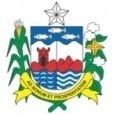 ESTADO DE ALAGOASUNIVERSIDADE ESTADUAL DE CIÊNCIAS DA SAÚDE DE ALAGOAS – UNCISALPRÓ-REITORIA DE PESQUISA E PÓS-GRADUAÇÃO – PROPEP SUPERVISÃO DE STRICTO SENSUCOORDENAÇÃO DO MESTRADO PROFISSIONAL EM ENSINO NA SAÚDE E TECNOLOGIACampus Governador Lamenha Filho - Rua Jorge de Lima, 113 - Trapiche da Barra - Maceió/AL. CEP 57.010-300 Fone: (82) 3315-6727 - CNPJ 12.517.793/0001-08ANEXO A - FORMULÁRIO DE CREDENCIAMENTO DE DOCENTES DADOS PESSOAISNome completo:________________________________________________________   Nacionalidade:__________________________________________________________ Data de Nascimento:____/____/_____  	CPF:______._______._______/_____ Matrícula UNCISAL: __________________________ Endereço: ________________________________________________________________ E-mail: ______________________________Telefones:____________________________ LINHA DE PESQUISA (indicar apenas uma Linha):(   ) Formação Didático-Pedagógica em Ensino na Saúde (   ) Tecnologias Aplicadas ao Ensino na Saúde Documentos anexos ao processo de Credenciamento: Curriculum Vitae (em versão Lattes atualizado e impresso, a partir de 2016); Comprovantes de titulaçãoe da produção bibliográfica (de acordo com o edital); Carta de anuência do setor acadêmico ao qual o docente está vinculado concordando em ceder carga horária ao MEST; Proposta de trabalho dentro das linhas de pesquisa e dos projetos em andamento (conforme o edital); Proposta de disciplina (de acordo com o edital).TITULAÇÃO DOUTORADO Ano: _________  Área:___________________________________ Instituição (Sigla/Nome/País): ____________________________________________VÍNCULO NA UNCISALCentro/Núcleo a que está vinculado: __________________ Atua em outro Programa de pós-graduação?   [   ] Não [   ] Sim. Qual? ________________________________________ De que Universidade?_____________No outro Programa você é professor [   ] PERMANENTE    [   ] COLABORADORCarga horária semanal a ser dedicada ao MEST:______________________PRODUÇÃO BIBLIOGRÁFICA (referente aos anos 2016, 2017, 2018, 2019 e fração de 2020, em números).Assinatura do Candidato: ______________________________________________________Local e data: Maceió, _____ de __________________ de 2020Protocolo de recebimento de documentação dos candidatos a docente do MEST – Edital 01/2020Nome do Candidato: ______________________________________________________Assinatura da Secretária MEST: ______________________________________________Local e data: Maceió, _____ de __________________ de 2020Título da obra e do periódicoAnoPontuação atribuída pela CAPES na área de ensinoArtigos1-2-...Livros1-2-...Capítulos de Livro1-2-...Organização de Livro1-2-...Tradução de livros/artigos1-2-...Produto educacional1-2-...Pontuação final